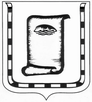 АДМИНИСТРАЦИЯ ГОРОДА НОВОАЛТАЙСКААЛТАЙСКОГО КРАЯП О С Т А Н О В Л Е Н И Е29.07.2020                  г. Новоалтайск                                        № 1080В соответствии с Федеральным законом от 06.10.2003 № 131-ФЗ «Об общих принципах организации местного самоуправления в Российской Федерации», Уставом городского округа города Новоалтайска, решением НГСД от 17.12.2019 № 30 «О бюджете городского округа города Новоалтайска на 2020 год», руководствуясь постановлением Администрации города Новоалтайска от 25.05.2015 года № 984 «Об утверждении Порядка разработки, реализации и оценки эффективности муниципальных программ города  Новоалтайска», п о с т а н о в л я ю:1. Внести в постановление Администрации города от 01.12.2015 № 2497 «Об утверждении муниципальной программы «Развитие культуры в городе Новоалтайске на 2016-2020 годы» следующие изменения:в приложение 2 к муниципальной программе «Развитие культуры в городе Новоалтайске на 2016 – 2020 годы» в таблице «Перечень мероприятий муниципальной программы»:- строку 20 изложить в следующей редакции:«                                                                                                                                  ».- строку 22 изложить в следующей редакции:«                                                                                                                      ».- строку 32 изложить в следующей редакции:«                                                                                                                        ».- строку 34 изложить в следующей редакции:«                                                                                                                                  ».2. Опубликовать настоящее постановление в Вестнике муниципального образования города Новоалтайска и разместить на официальном сайте города Новоалтайска в сети Интернет.3. Контроль за исполнением настоящего постановления возложить на заместителя главы Администрации города Т.Ф. Михайлову.Глава города                                                                                        С.Н. Еремеев20Задача 4. Развитие художественного творчества2016-2020 годыМБУК «КДЦ»МБУК «ГЦК» 24128,226572,632334,340693,234353,0158081,3Всего, в том числе:20Задача 4. Развитие художественного творчества2016-2020 годыМБУК «КДЦ»МБУК «ГЦК» --105,9--105,9краевой бюджет20Задача 4. Развитие художественного творчества2016-2020 годыМБУК «КДЦ»МБУК «ГЦК» 24028,226372,631978,440443,234153,0156975,4бюджет города20Задача 4. Развитие художественного творчества2016-2020 годыМБУК «КДЦ»МБУК «ГЦК» 100,0200,0250,0250,0200,01000,0внебюджетные источники22Мероприятие 4.2.Укрепление материально – технической базы культурно – досуговых учреждений2016-2020 годыМБУК «КДЦ»МБУК «ГЦК»250,01000,01005,94580,0160,06995,9Всего, в том числе:22Мероприятие 4.2.Укрепление материально – технической базы культурно – досуговых учреждений2016-2020 годыМБУК «КДЦ»МБУК «ГЦК»--105,9--105,9краевой бюджет22Мероприятие 4.2.Укрепление материально – технической базы культурно – досуговых учреждений2016-2020 годыМБУК «КДЦ»МБУК «ГЦК»250,0950,0800,04480,0110,06590,0бюджет города22Мероприятие 4.2.Укрепление материально – технической базы культурно – досуговых учреждений2016-2020 годыМБУК «КДЦ»МБУК «ГЦК»-50,0100,0100,050,0300,0внебюджетные источники32Задача 6. Обеспечение процесса организации условий развития сферы культуры города2016-2020 годыКомитетМБУК «КДЦ»1550,01670,01350,02027,01490,08087,0Всего, в том числе:32Задача 6. Обеспечение процесса организации условий развития сферы культуры города2016-2020 годыКомитетМБУК «КДЦ»1550,01670,01350,02027,01490,08087,0бюджет города34Мероприятие 6.2. Подготовка и проведение выставок, конкурсов, фестивалей, ярмарок и других общегородских мероприятий в области культуры2016-2020 годыКомитетМБУК «КДЦ»МБУК «ГЦК»МБУК «НКМ»МБУК «ЦГБ»1400,01570,01250,01927,01390,07537,0Всего, в том числе:34Мероприятие 6.2. Подготовка и проведение выставок, конкурсов, фестивалей, ярмарок и других общегородских мероприятий в области культуры2016-2020 годыКомитетМБУК «КДЦ»МБУК «ГЦК»МБУК «НКМ»МБУК «ЦГБ»1400,01570,01250,01927,01390,07537,0бюджет города